东南大学调停课（研）操作说明（任课老师）一．调停课登录登录应用推荐使用谷歌浏览器，打开谷歌浏览器输入网址并点击五角星添加到浏览器收藏夹（方便后续使用），东大门户大厅地址：http://ehall.seu.edu.cn/new/index.html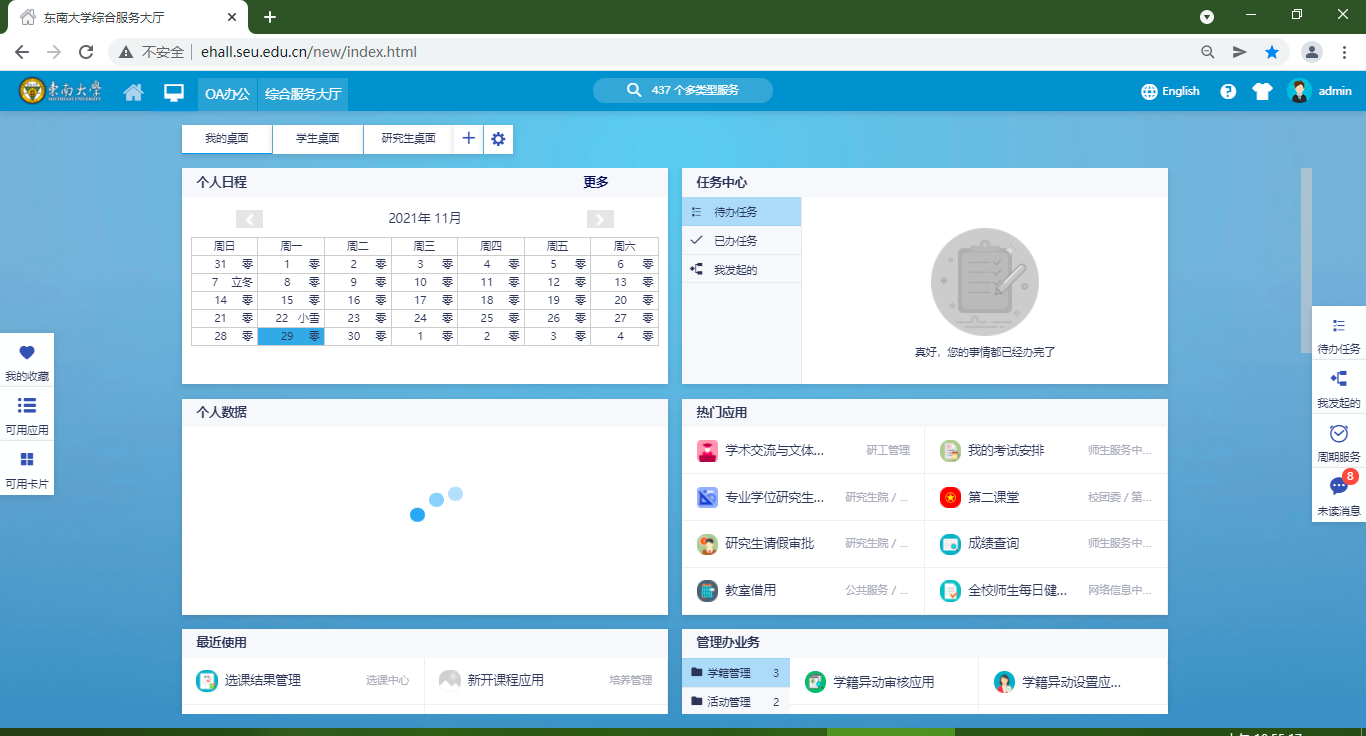 点击左侧：可用应用-研究生院-调停补课管理应用（研），或搜索框输入：调停补课管理即可显示，弹出：调停补课管理应用（研），点击该应用 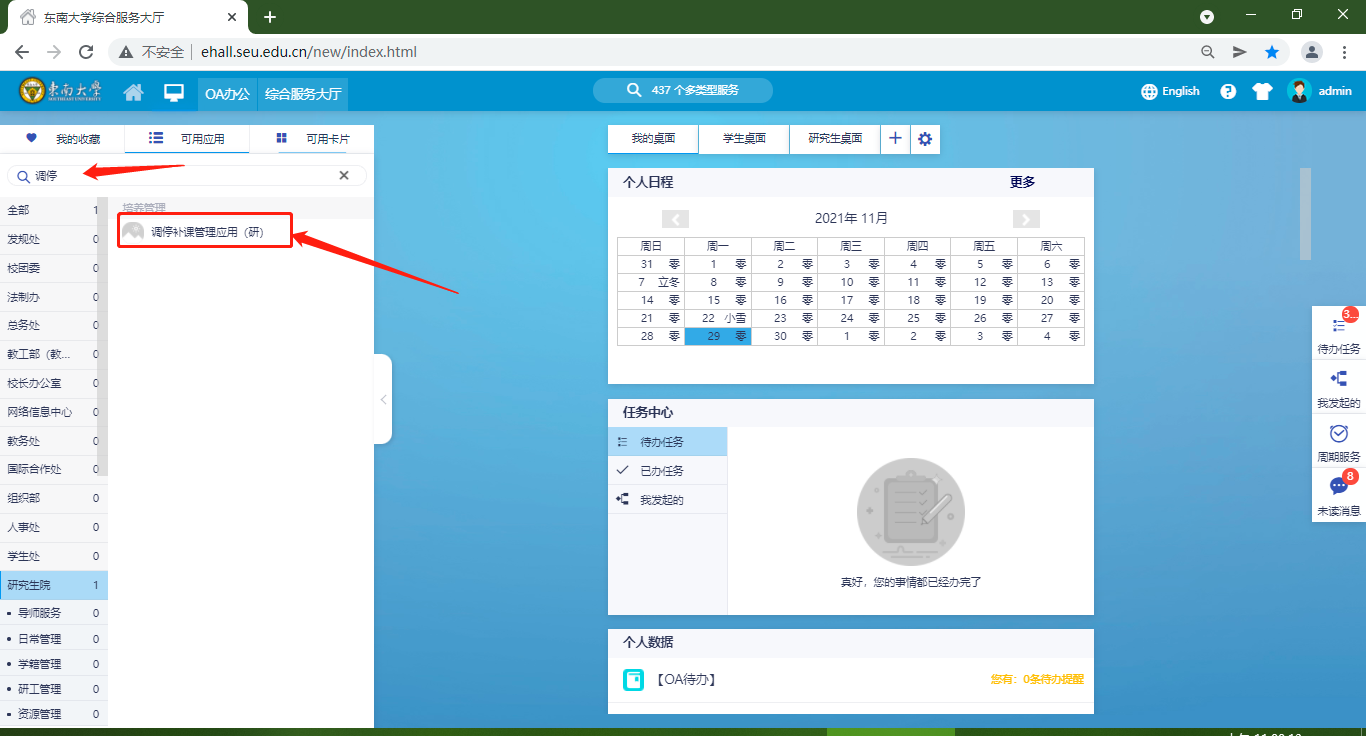 选择任课教师用户组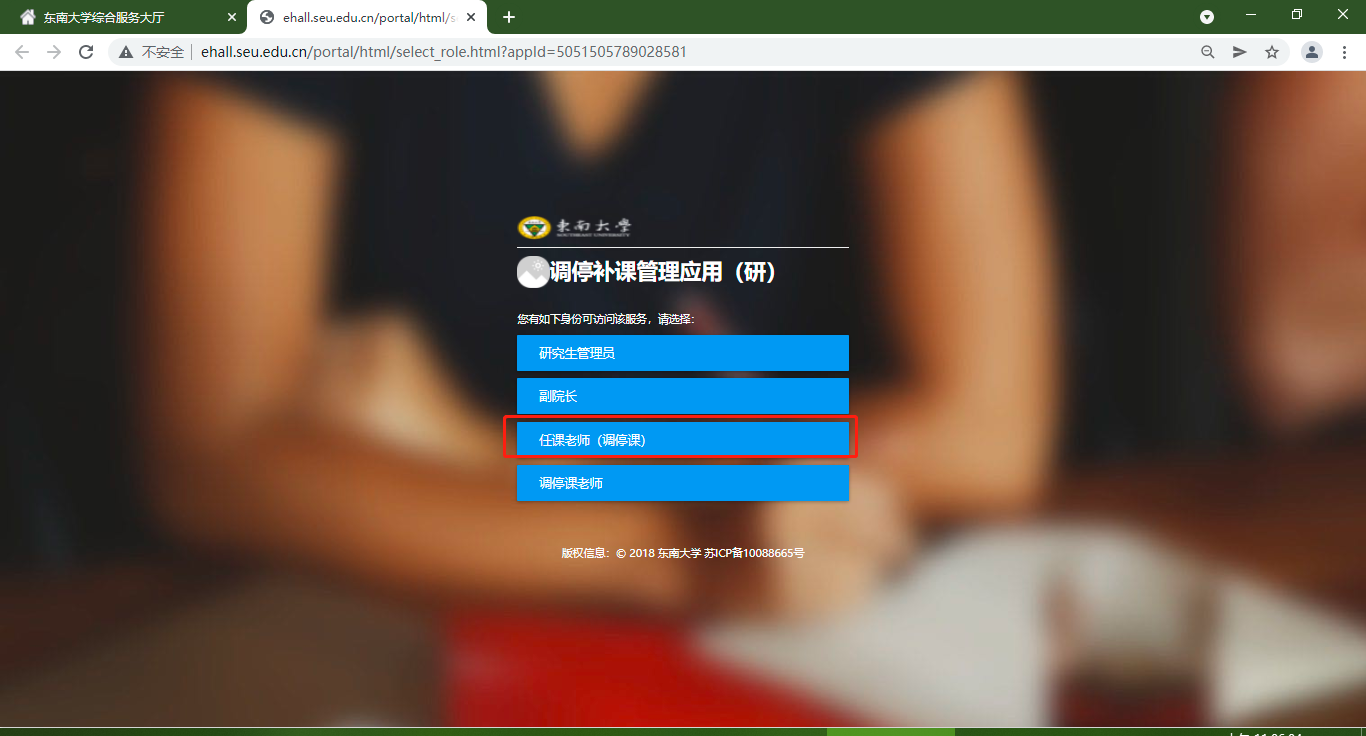 进入应用后自动弹出须知内容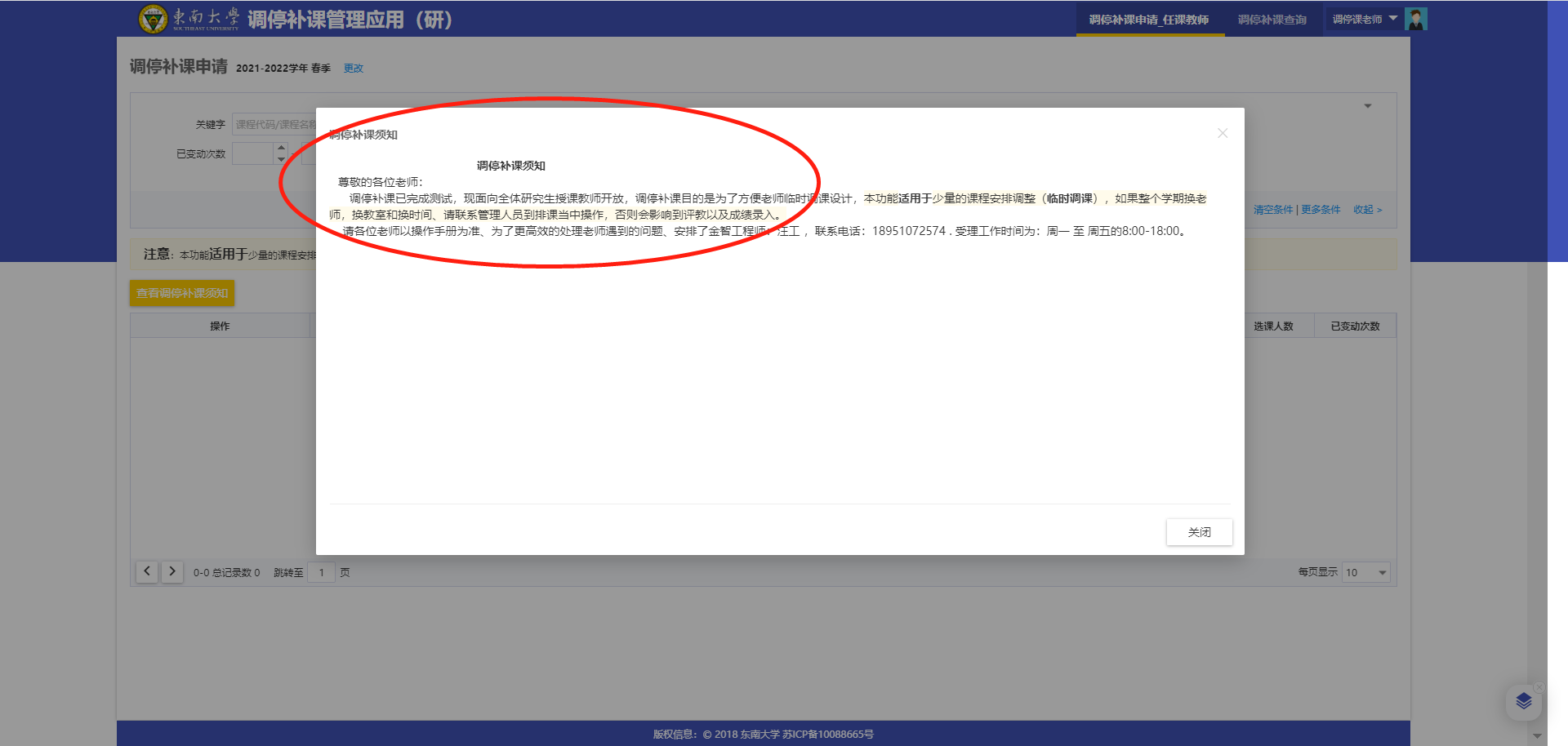 注意：本功能适用于少量的课程安排调整（临时调课），如果整个学期老师，请联系管理人员到排课当中操作，否则会影响到评教以及成绩录入。操作须知查阅须知，登录调停课应用后，系统自动弹出调停课须知，调停补课遇到的问题、请反馈金智工程师：汪工、电话：18951072574 受理时间周一至周五 8：00-18：00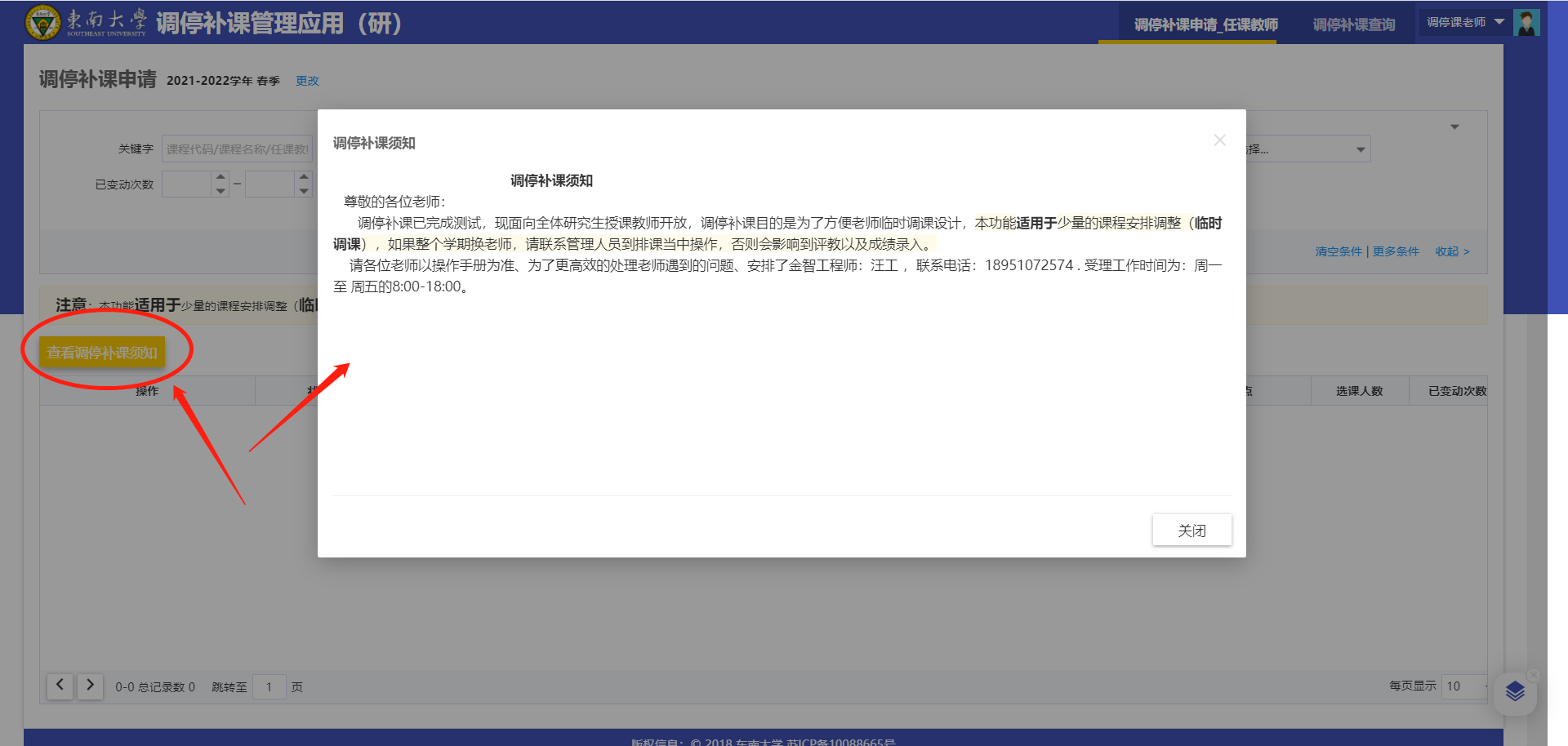 三．申请调课1.1 调课-调课申请调时间（包含教师教室）调课点击课程左侧“调课”按钮，并根据提示信息点击“确认”按钮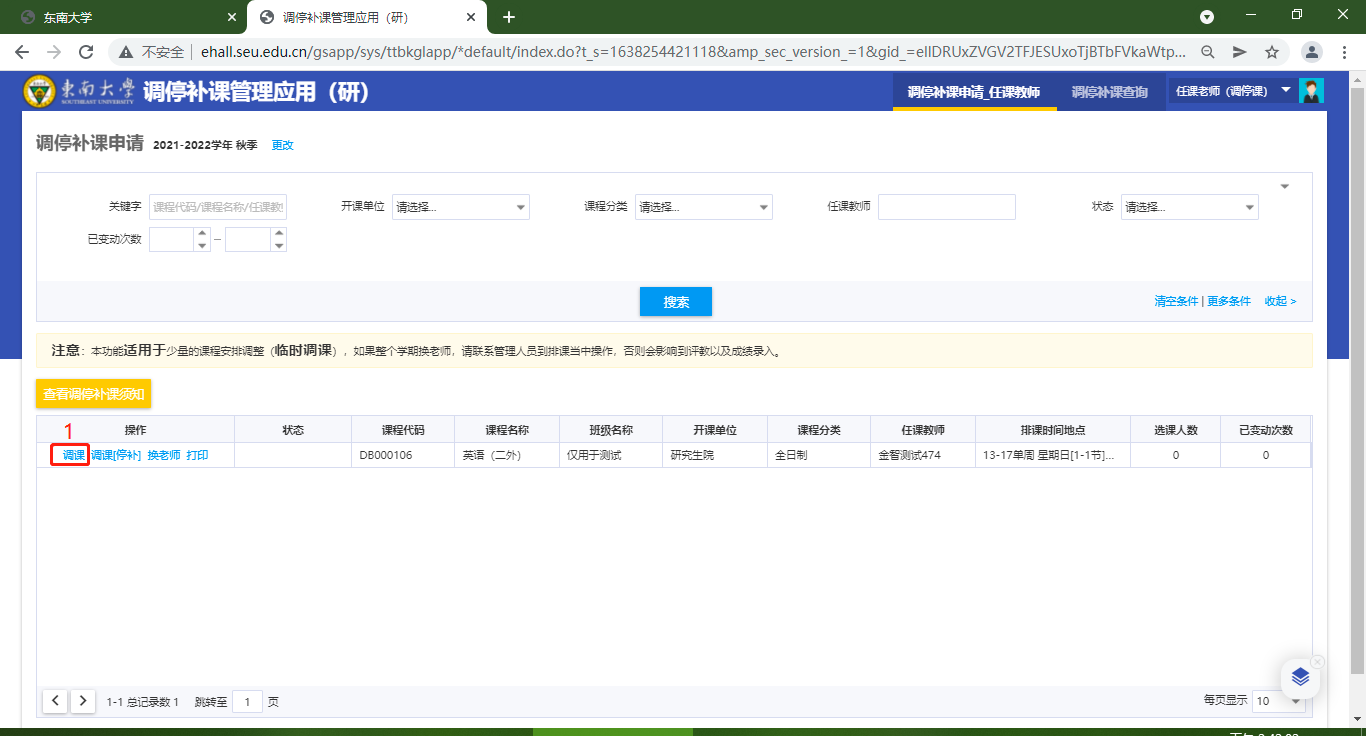 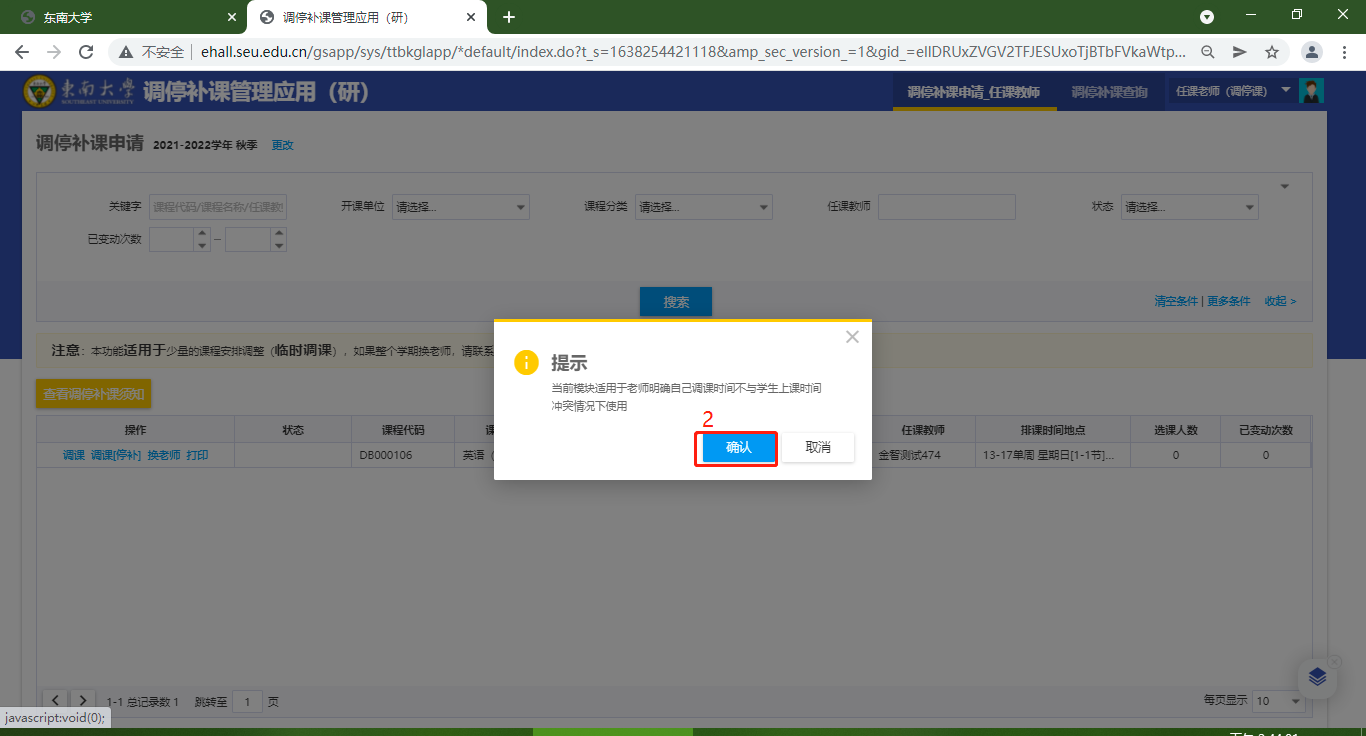 申请课程信息，调课类型选择 “调整时间包含（教师、教室）”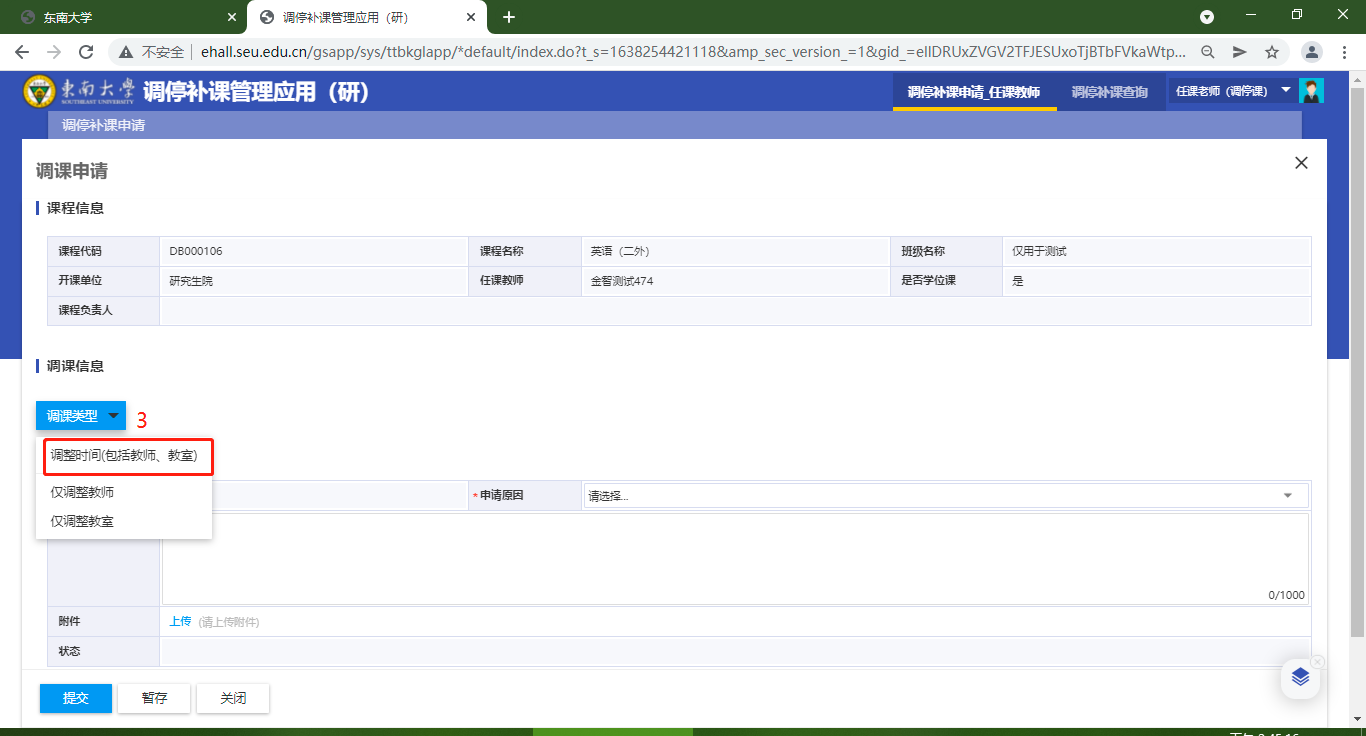 展示视角“周次/日期”，根据需要选择视角，系统自动带出调整的节次信息（选日期同理）。点击“下一步”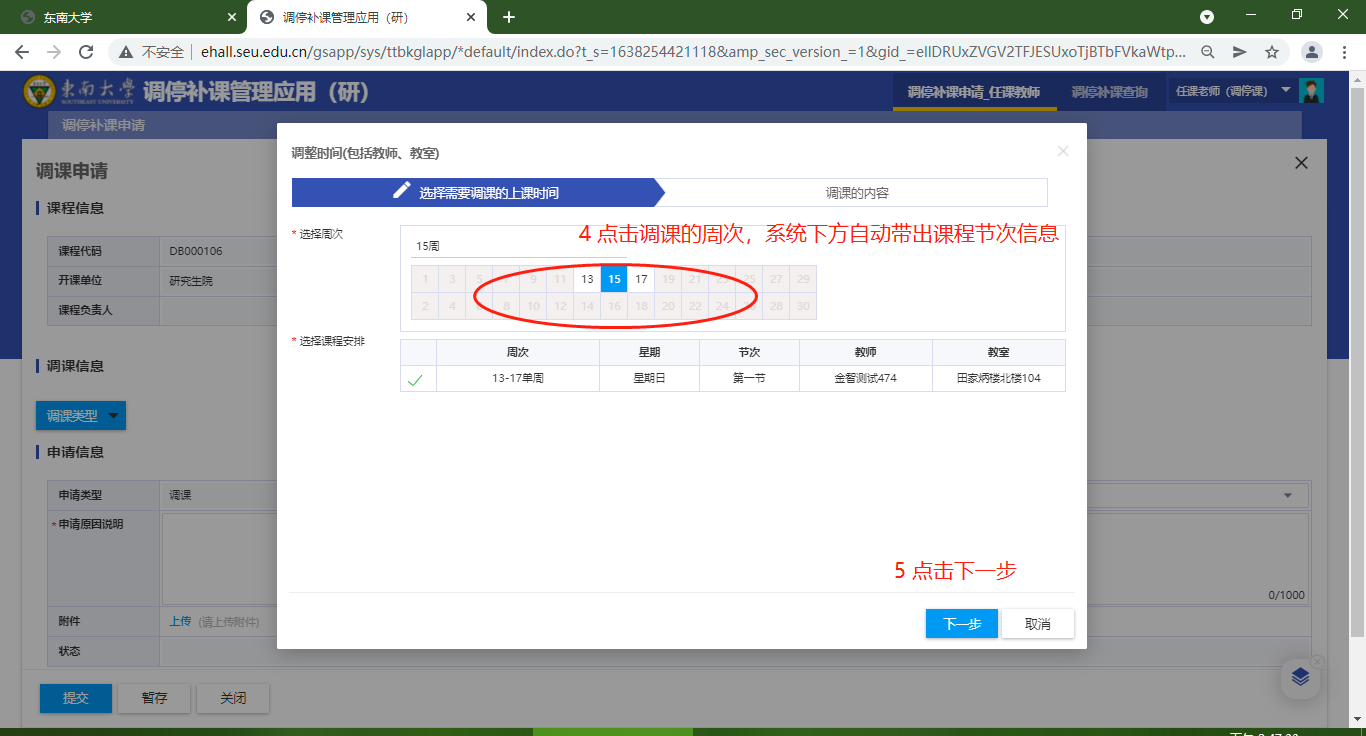 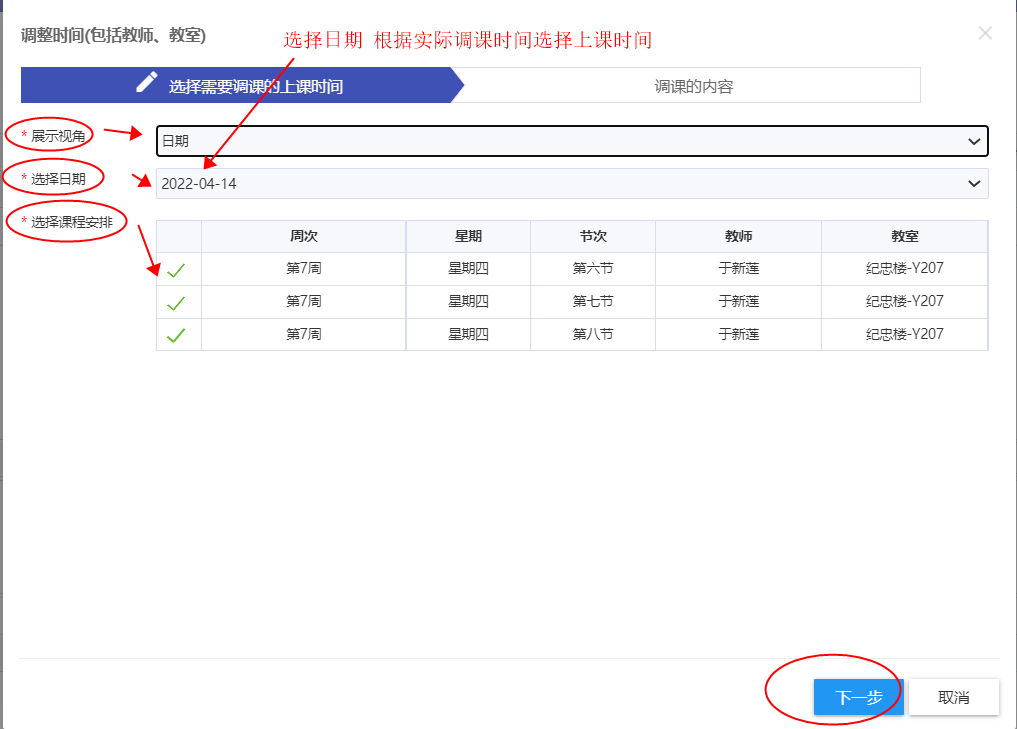 点击调整后“周次”：表示调整到第几周上课 ，选教师默认不变 、选教室更换，系统自动搜索符合要求教室，若无教室满足上课需求，则系统提示 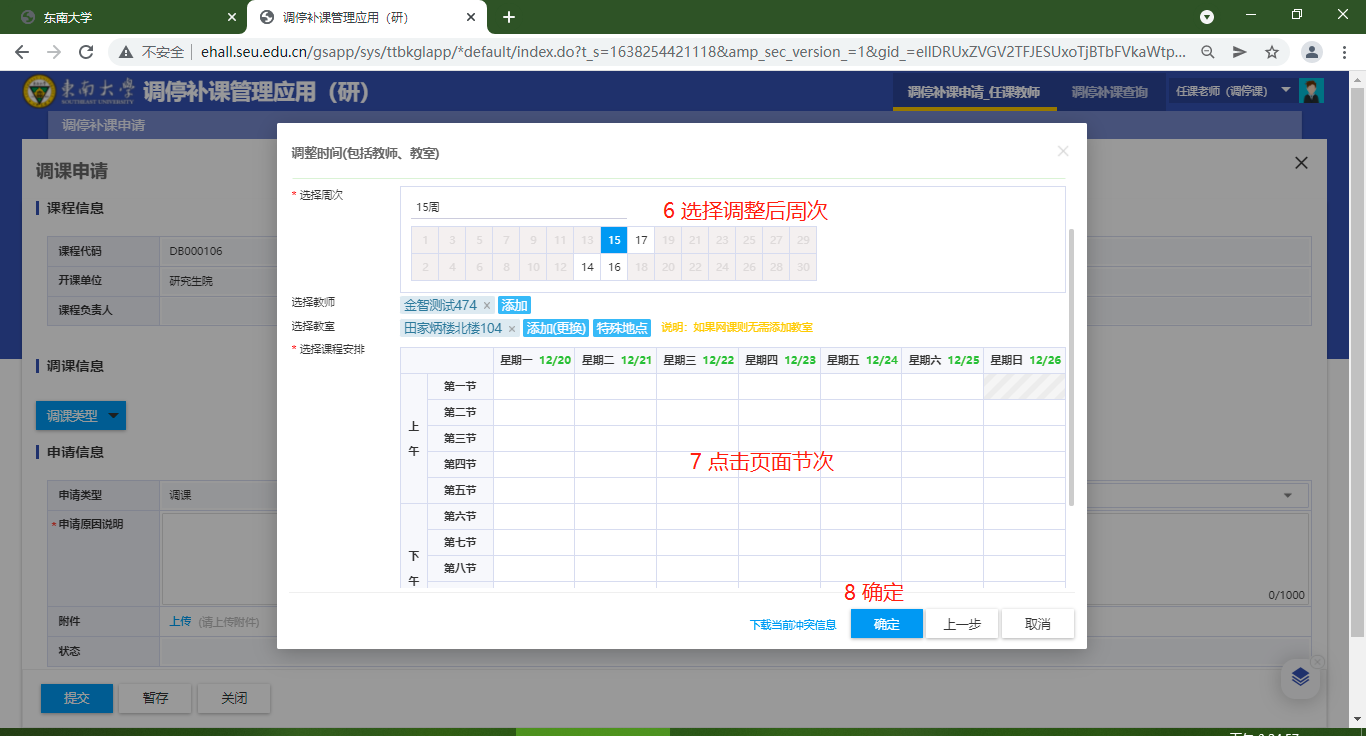 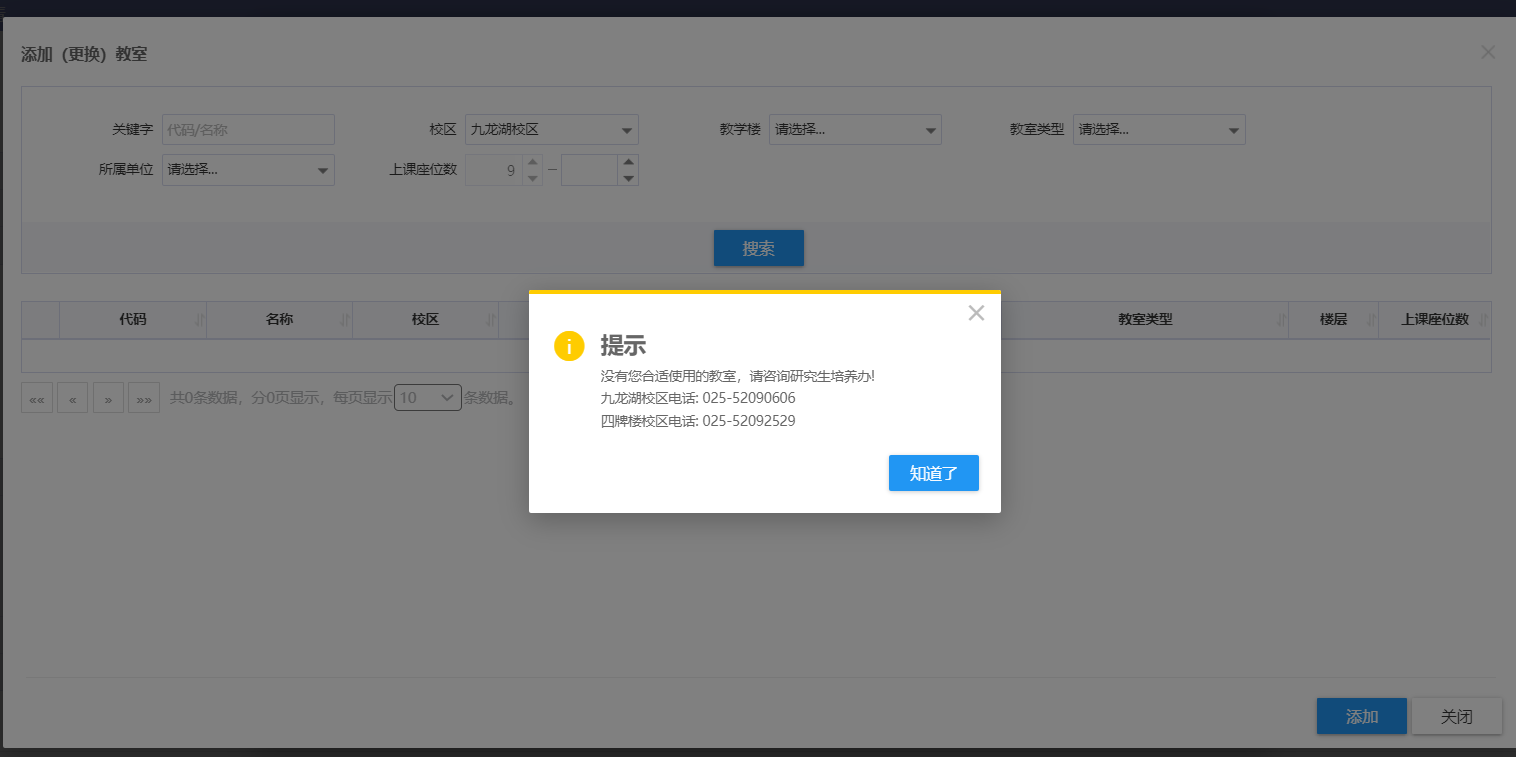 页面显示调整前和调整后的变动信息，并以红色标记以示区分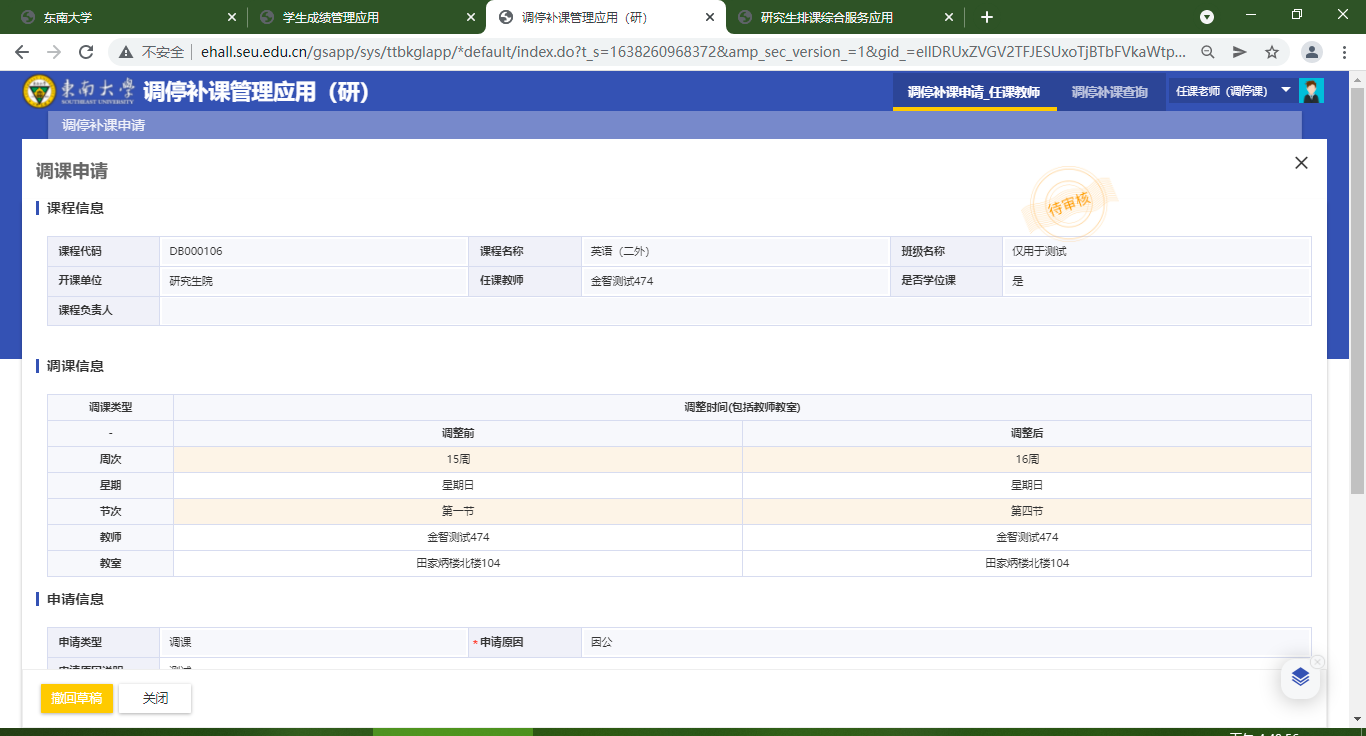 输入申请原因，填写申请原因说明，点击提交按钮 ，审核完成后即可收到短信通知和课表更新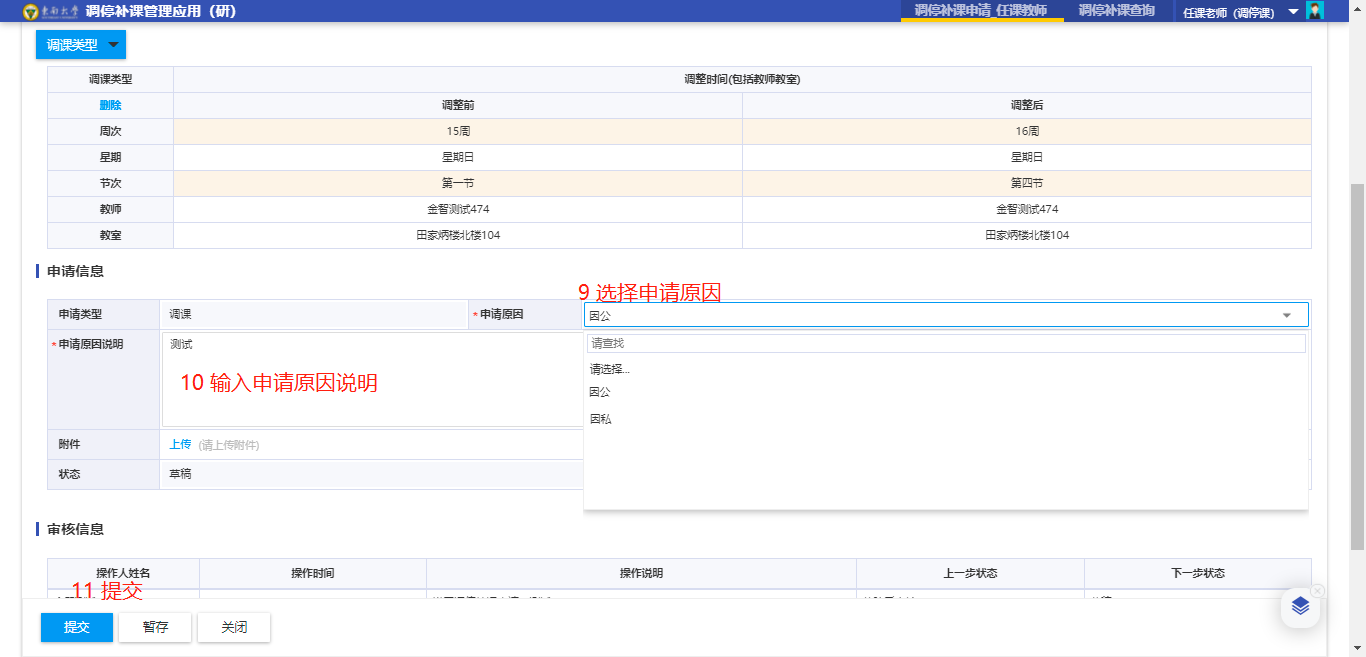 调教师调课点击课程左侧“调课”按钮，并根据提示信息点击“确认”按钮申请课程信息，调课类型选择 “调教师”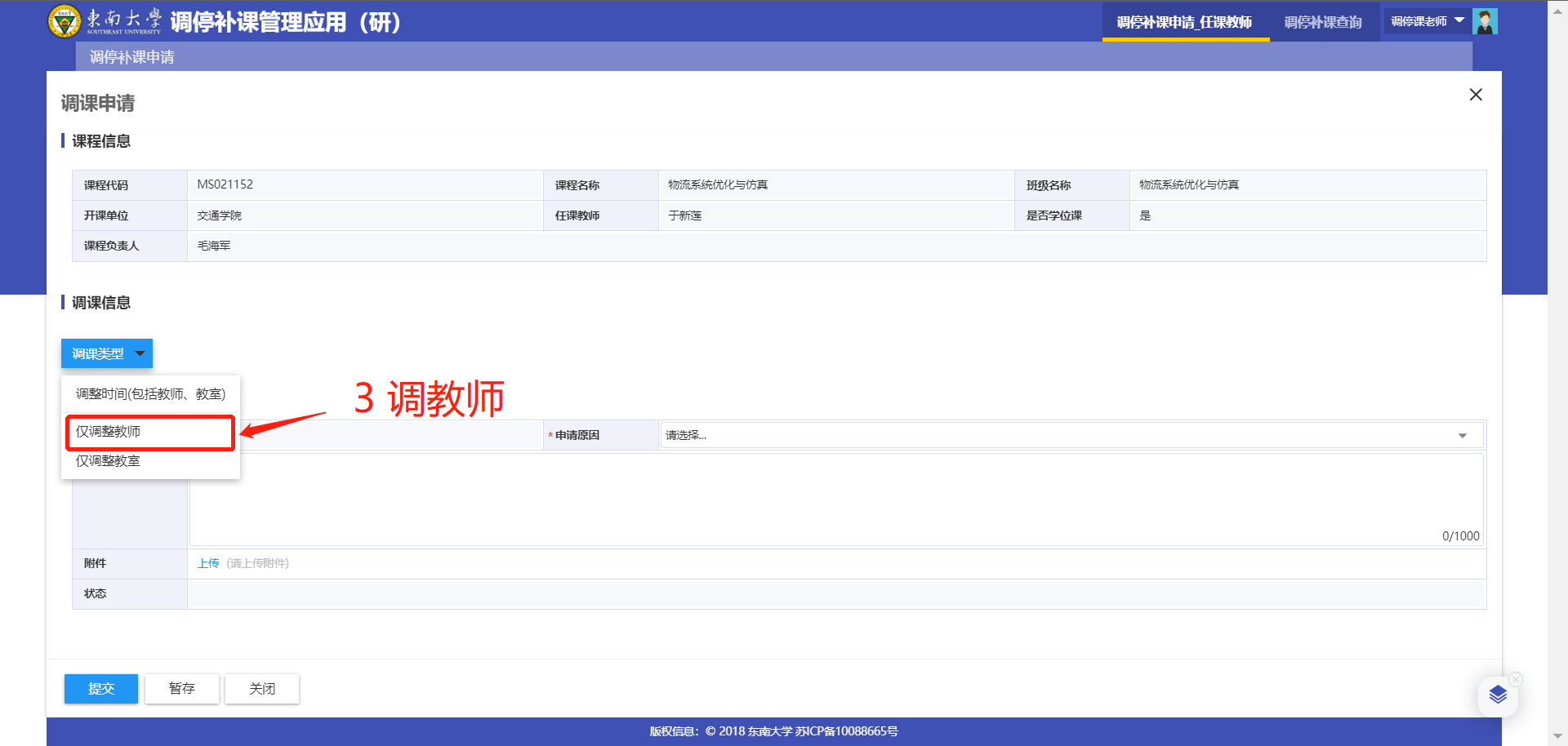 展示视角“周次/日期”，根据需要选择视角，系统自动带出调整的节次信息（选日期同理）。点击“下一步”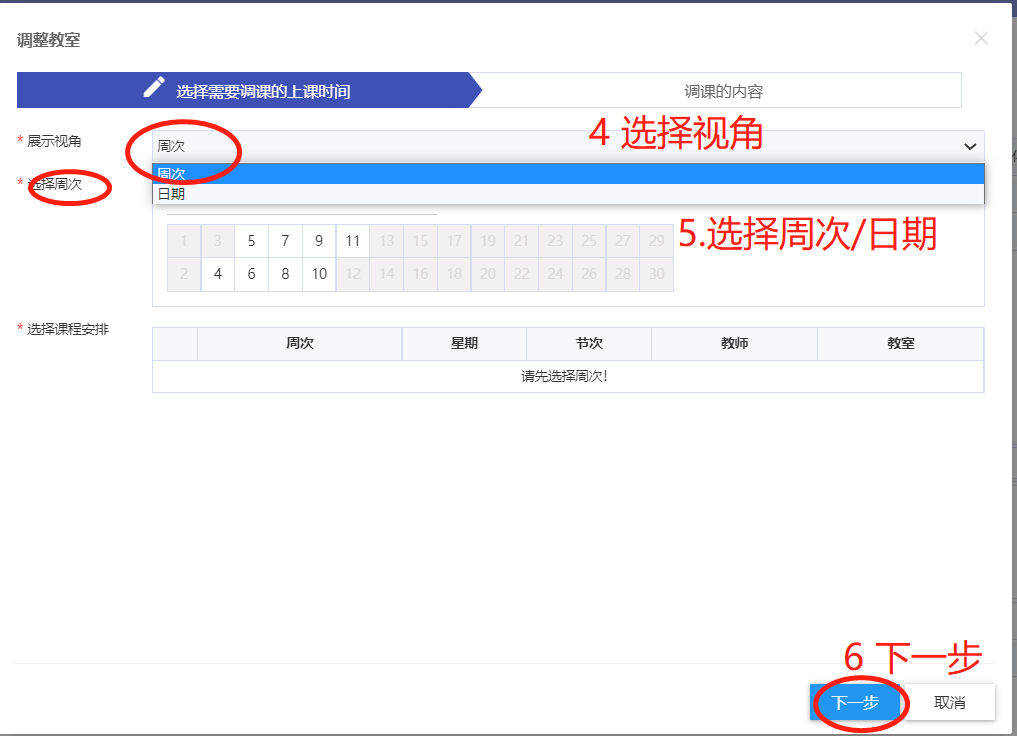 选择教师，点击 教师右侧X 添加 搜索教师点击添加即可。确认点击确认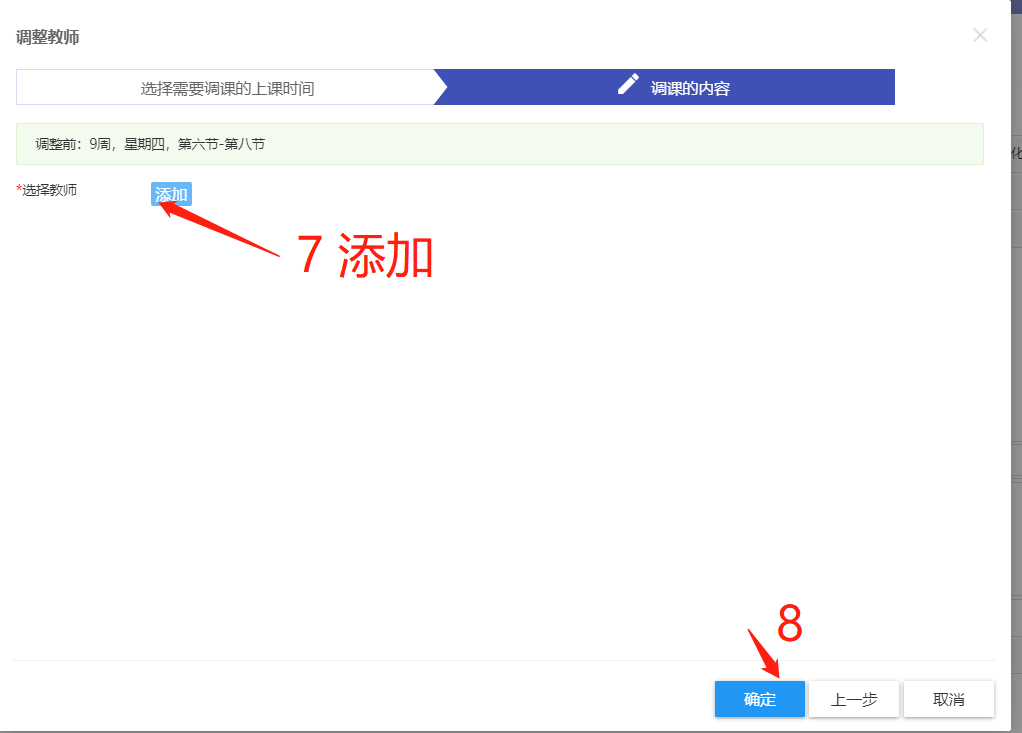 调整完成后，填写申请原因确认完成后点击提交按钮 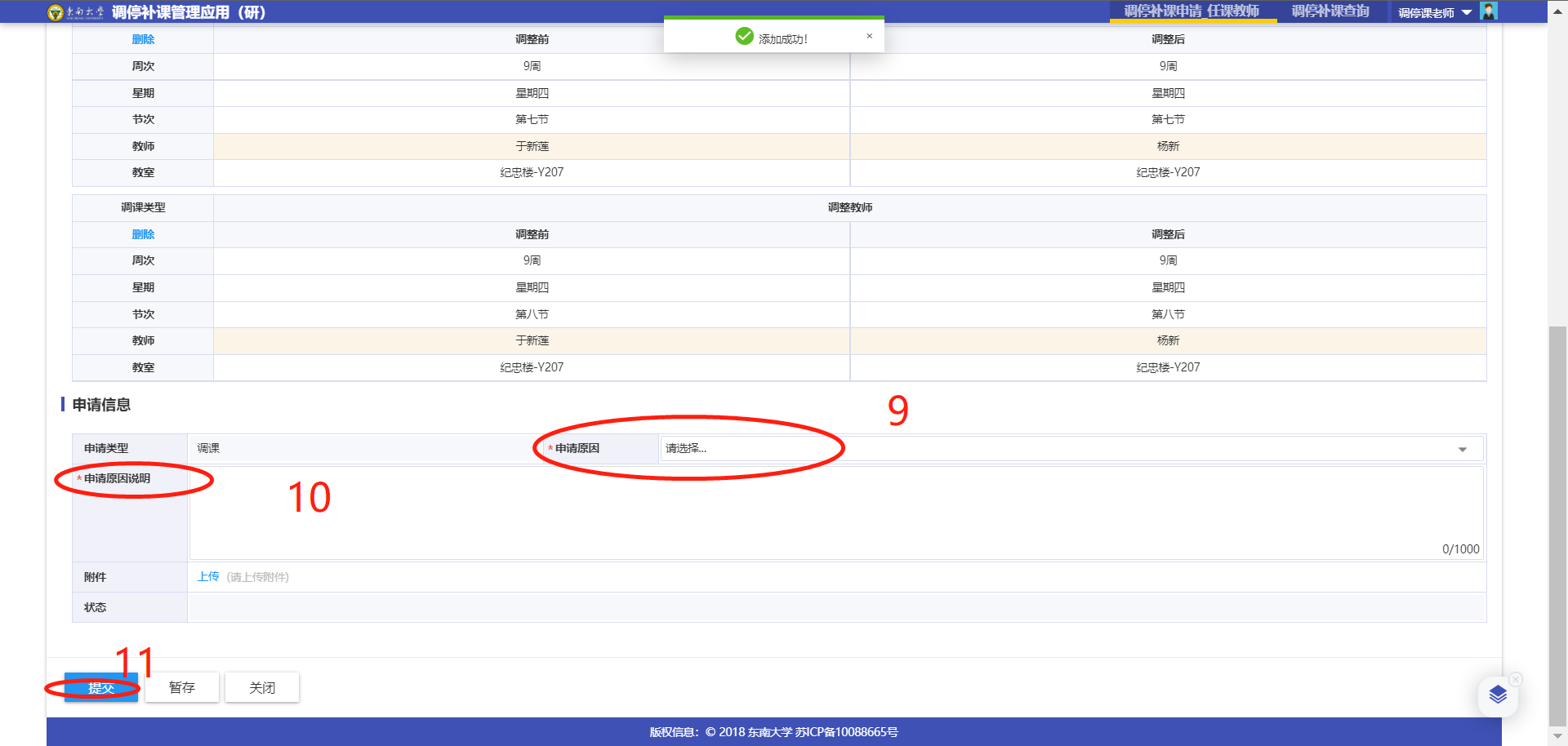 1.1.3 调教室调课点击课程左侧“调课”按钮，并根据提示信息点击“确认”按钮申请课程信息，调课类型选择 “调教室”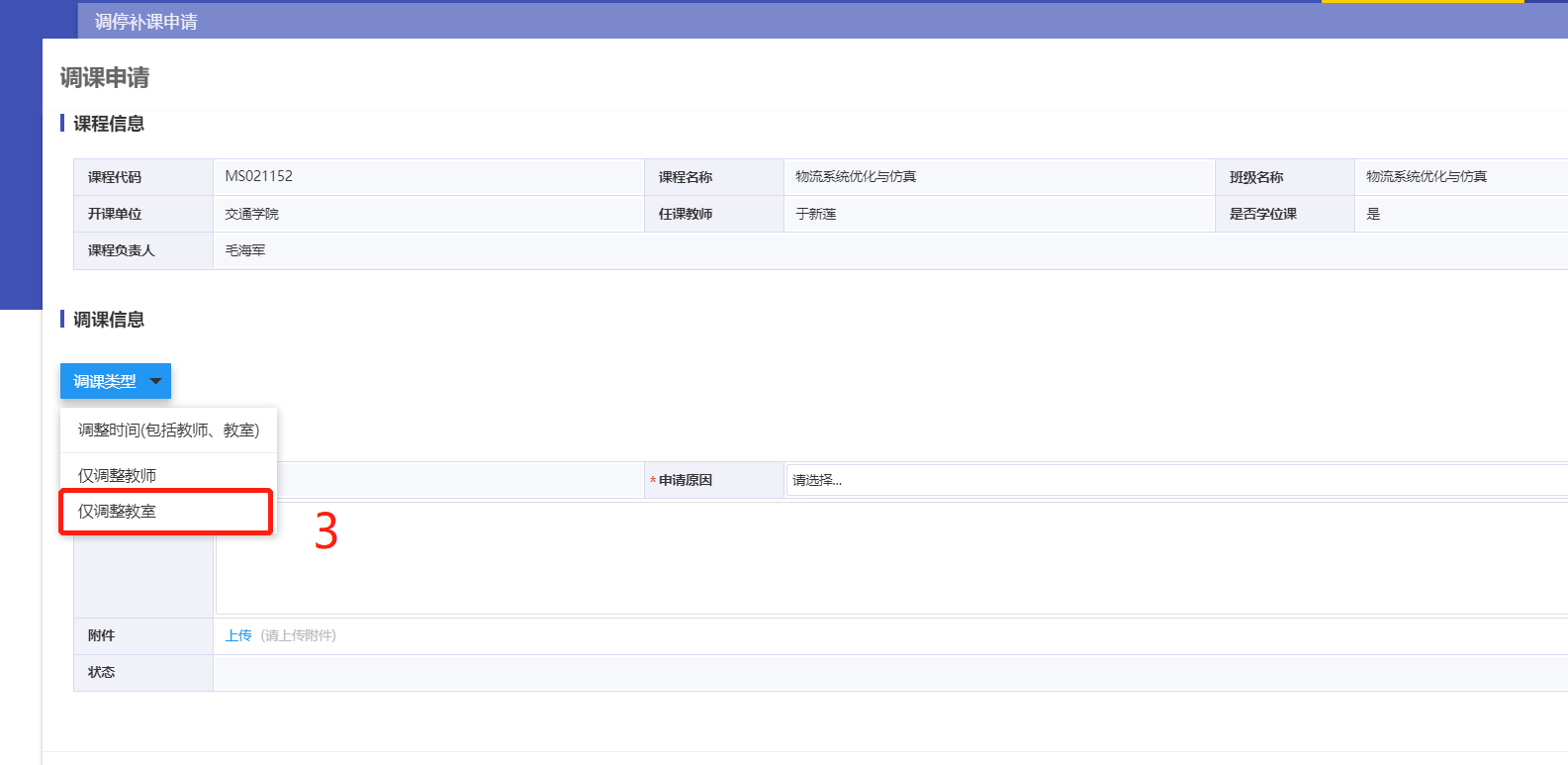 展示视角“周次/日期”，根据需要选择视角，系统自动带出调整的节次信息（选日期同理）。点击“下一步”点击“更换教室“，点击添加更换弹出教室搜索页面，无教室系统弹出提示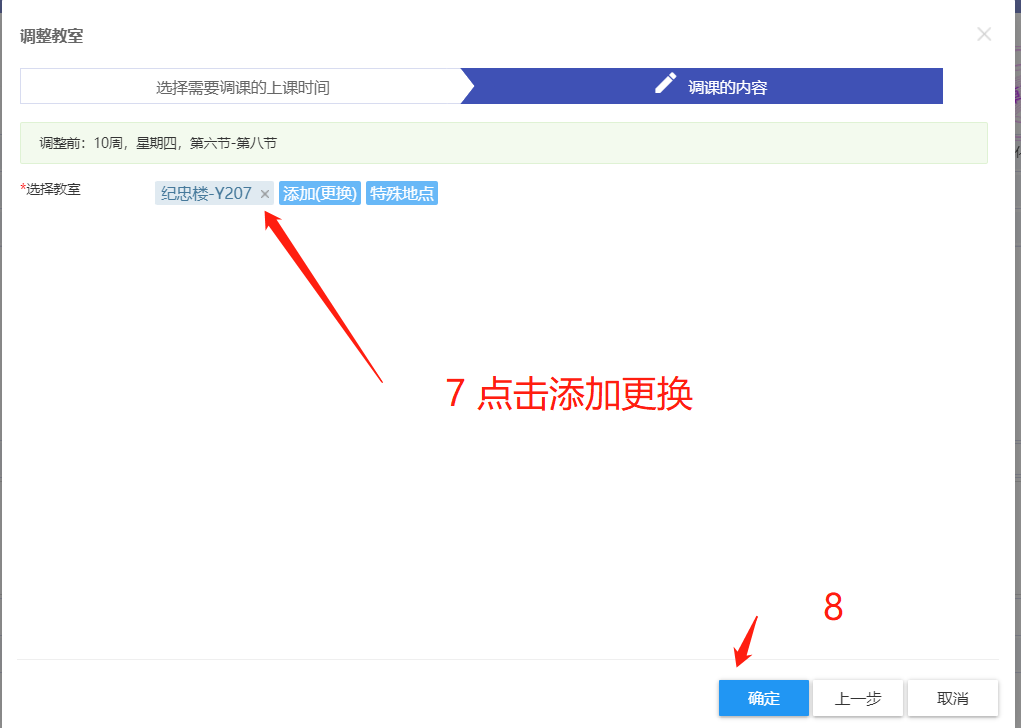 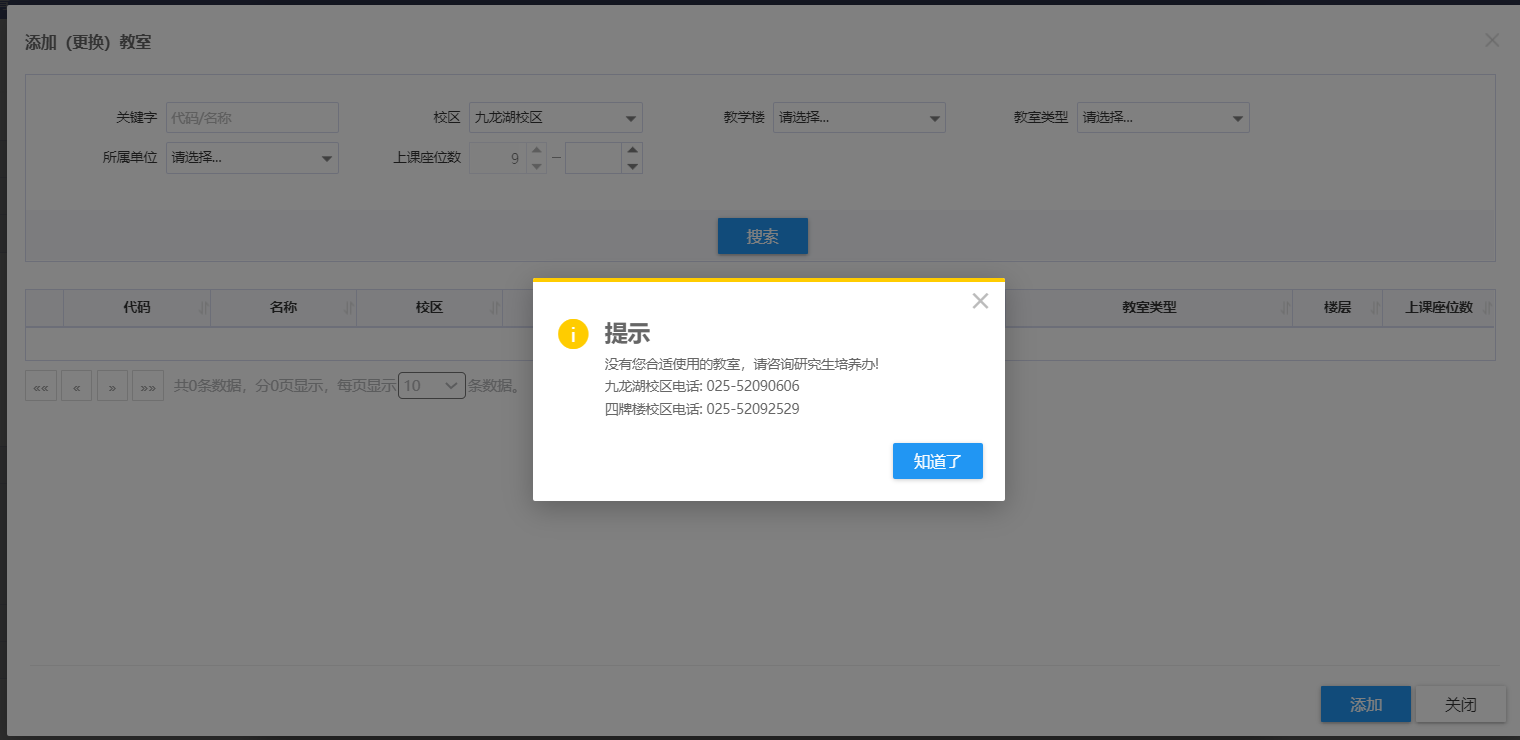 调整完成后，填写申请原因确认完成后点击提交按钮 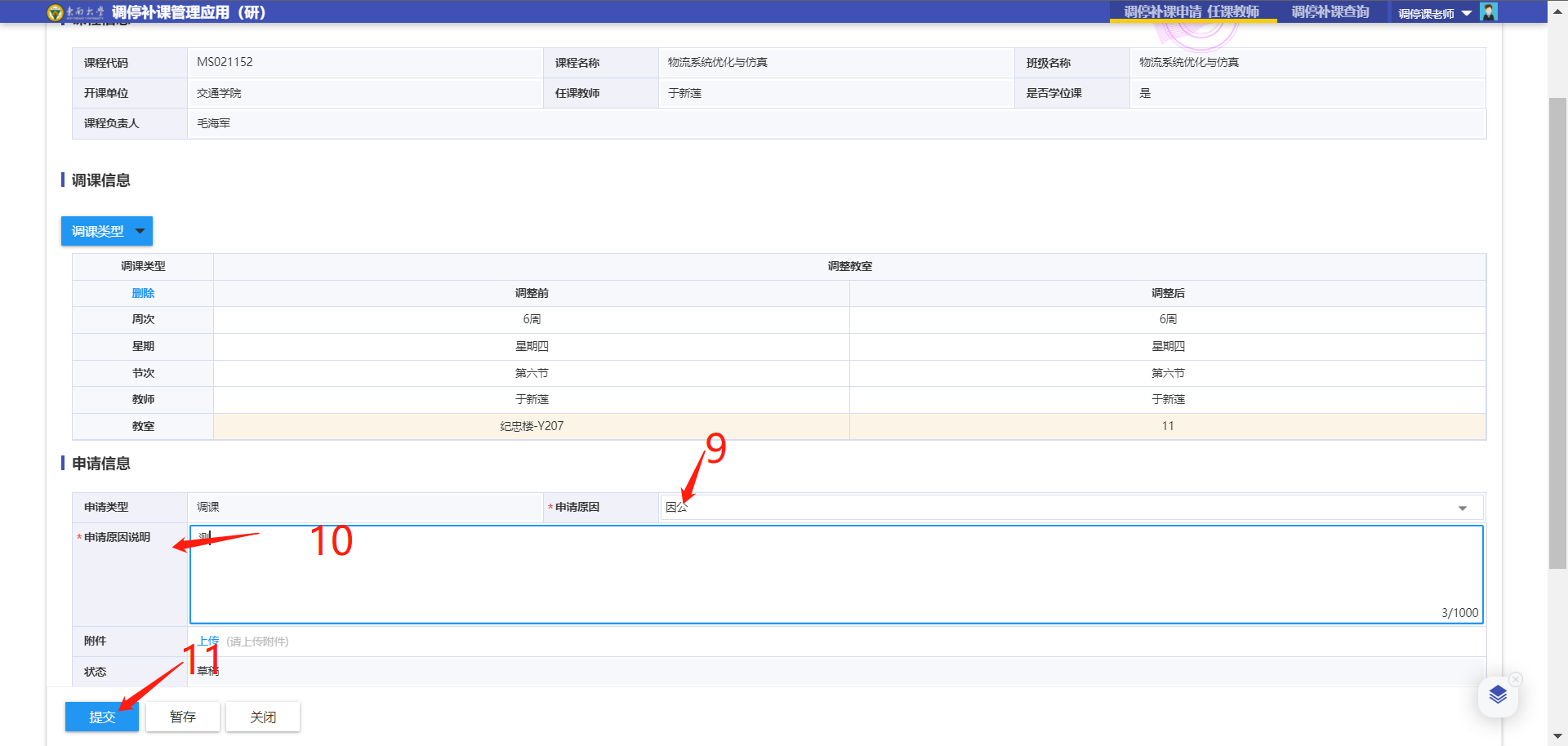 调补-停课申请系统遵循先停后补规则，停课是指明确自己的停课时间，在系统先完成申请停课动作。停课点击课程左侧“调课【停补】”按钮，并根据提示信息点击“停课”按钮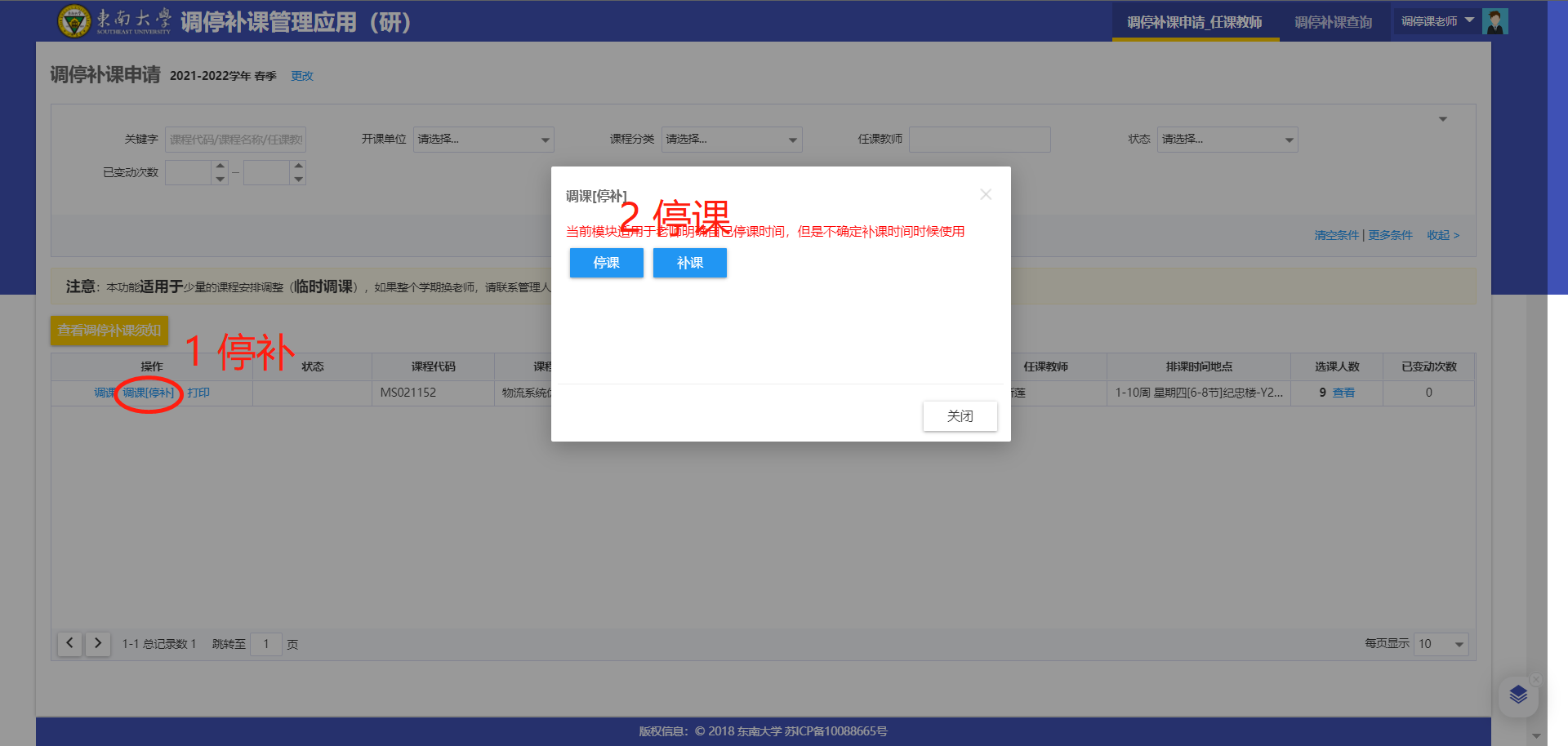 弹出停课申请，点击添加停课信息，弹出停课信息，选择停课日期，点击确认即可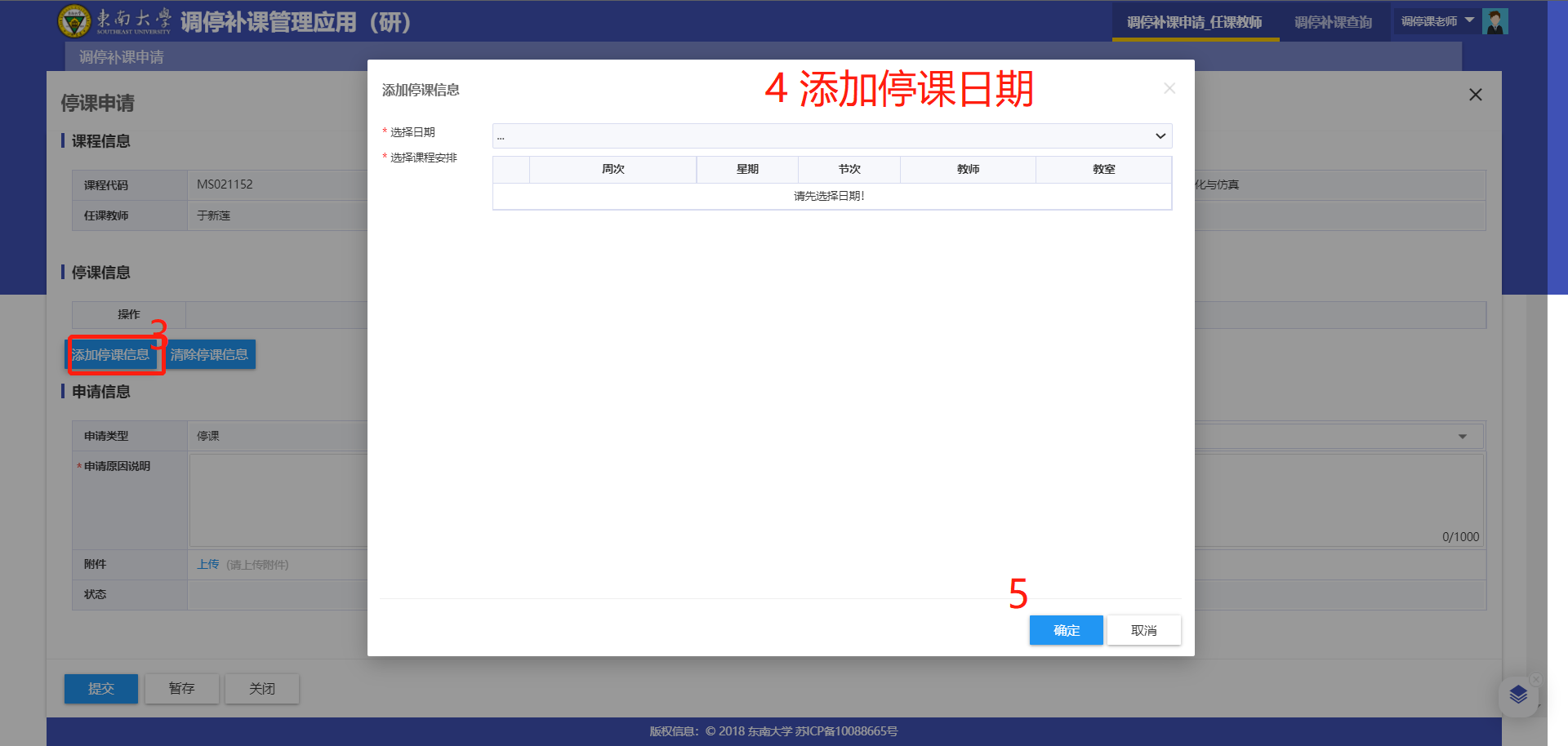 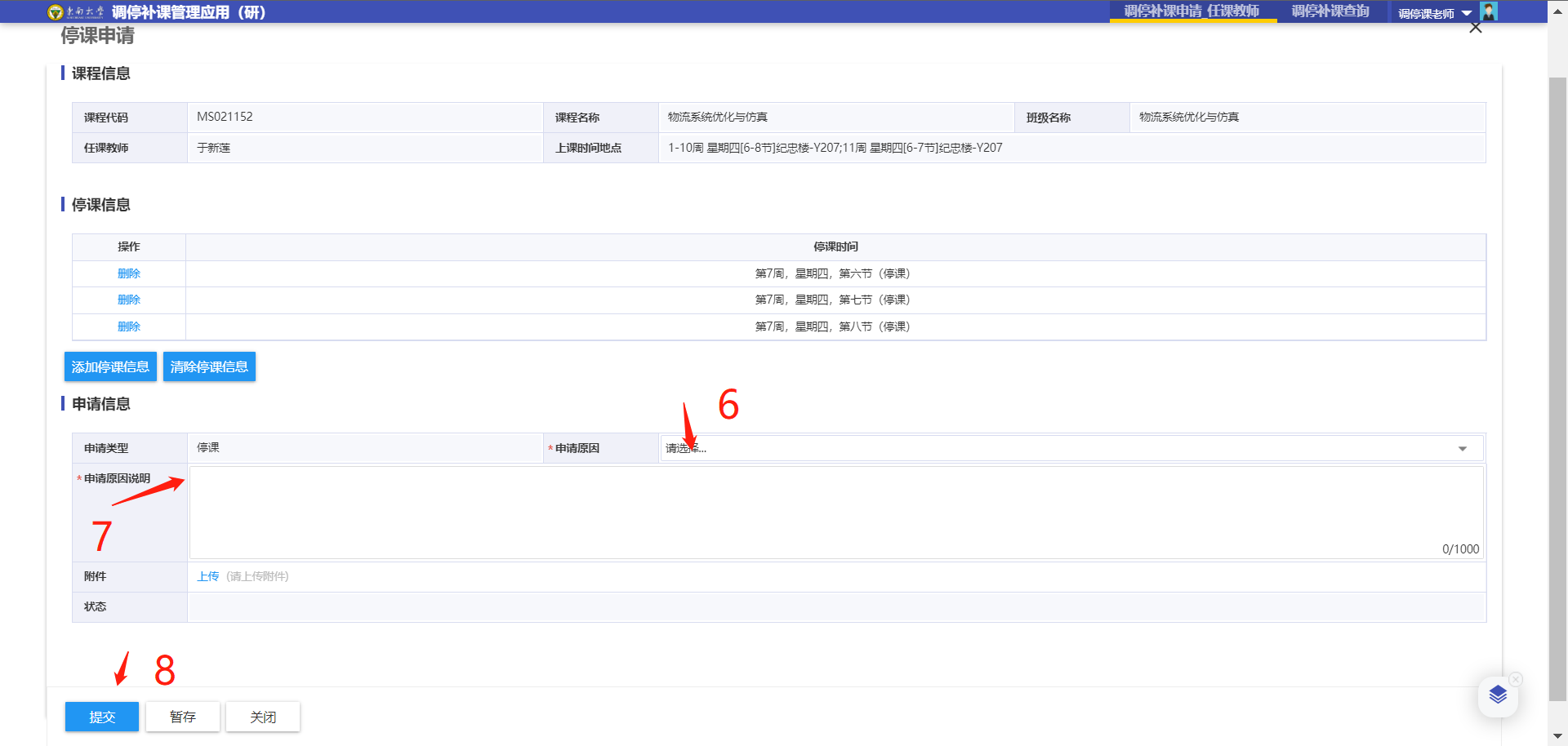 选择申请原因，输入申请原因说明，确认完成点击提交按钮调补-补课申请根据前期课程停课时长，对应申请补课，停课未补课在学期末前二周通知用户进行补课操作补课选课补课得课程、显示左侧“调课【停补】”，并根据提示信息点击“补课”按钮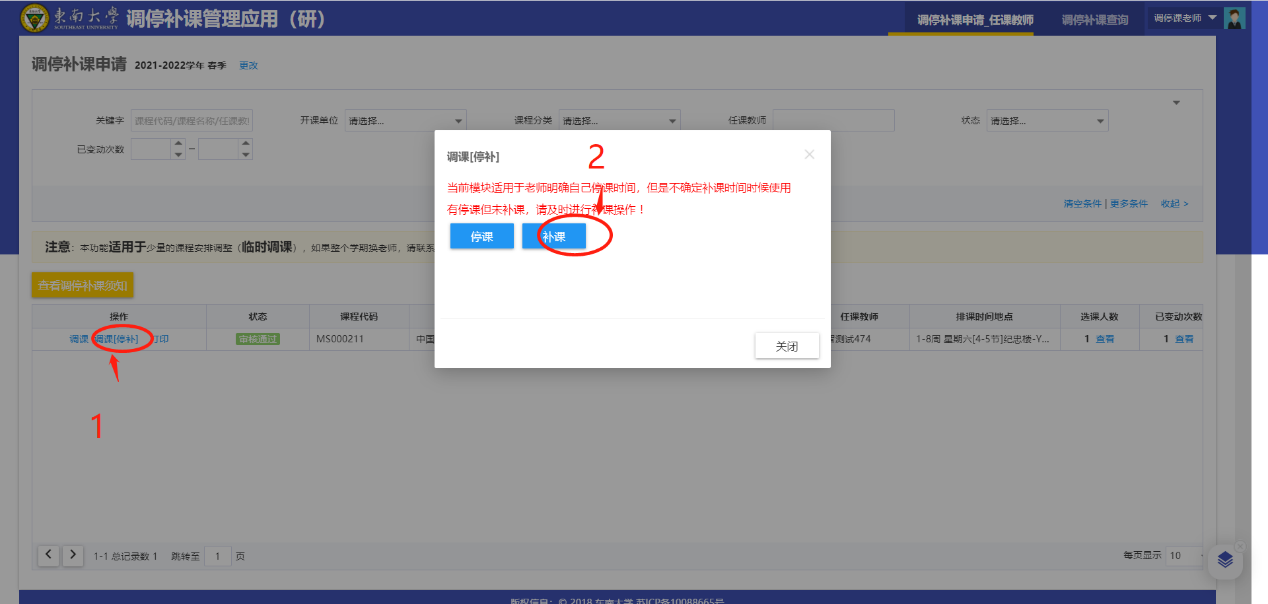 添加补课信息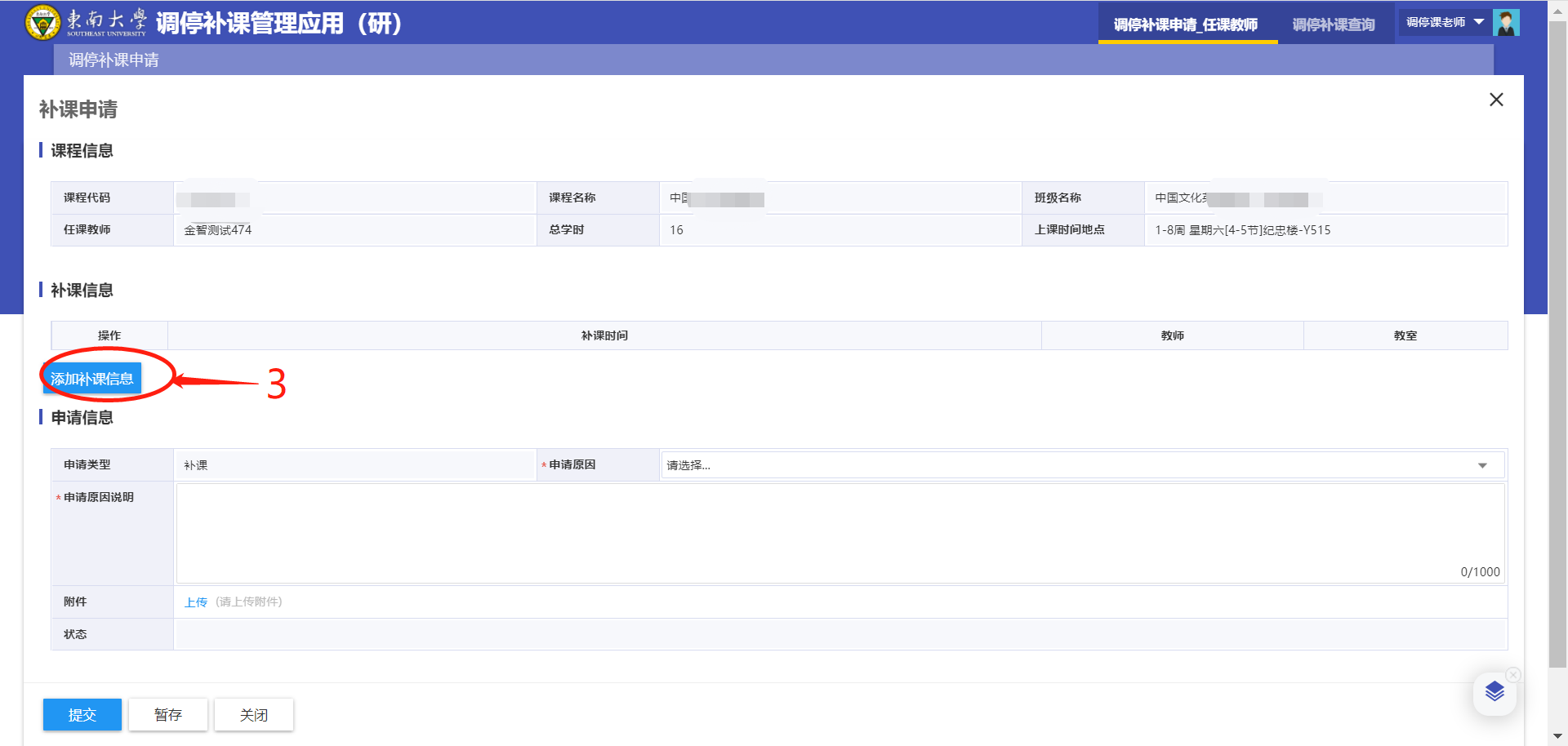 选择补课周次， 选择教室，根据本学院上课人数过滤符合条件得空闲教室，选中上课节次，比如停2节课，相应补2节课（注：系统自动校验补课学时是否满足排课的总课时 ）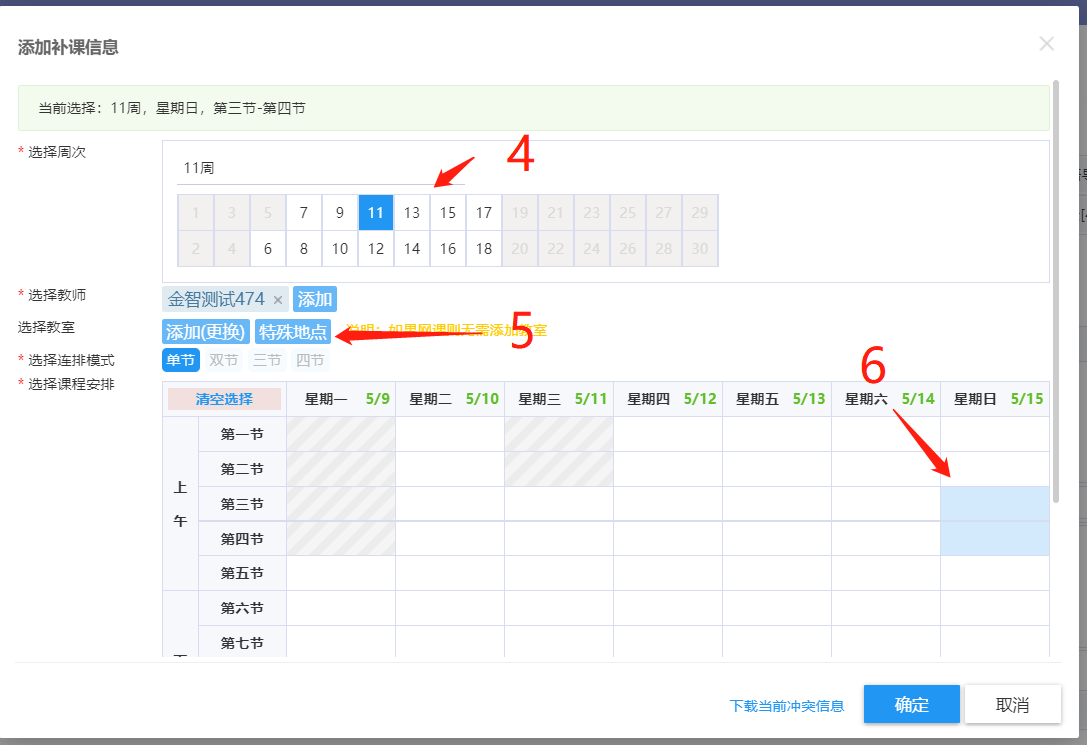 确认后，即可提交后待分院长和研究生院审核，点击通过后即可短信推送老师和学生在对应得课表进行查询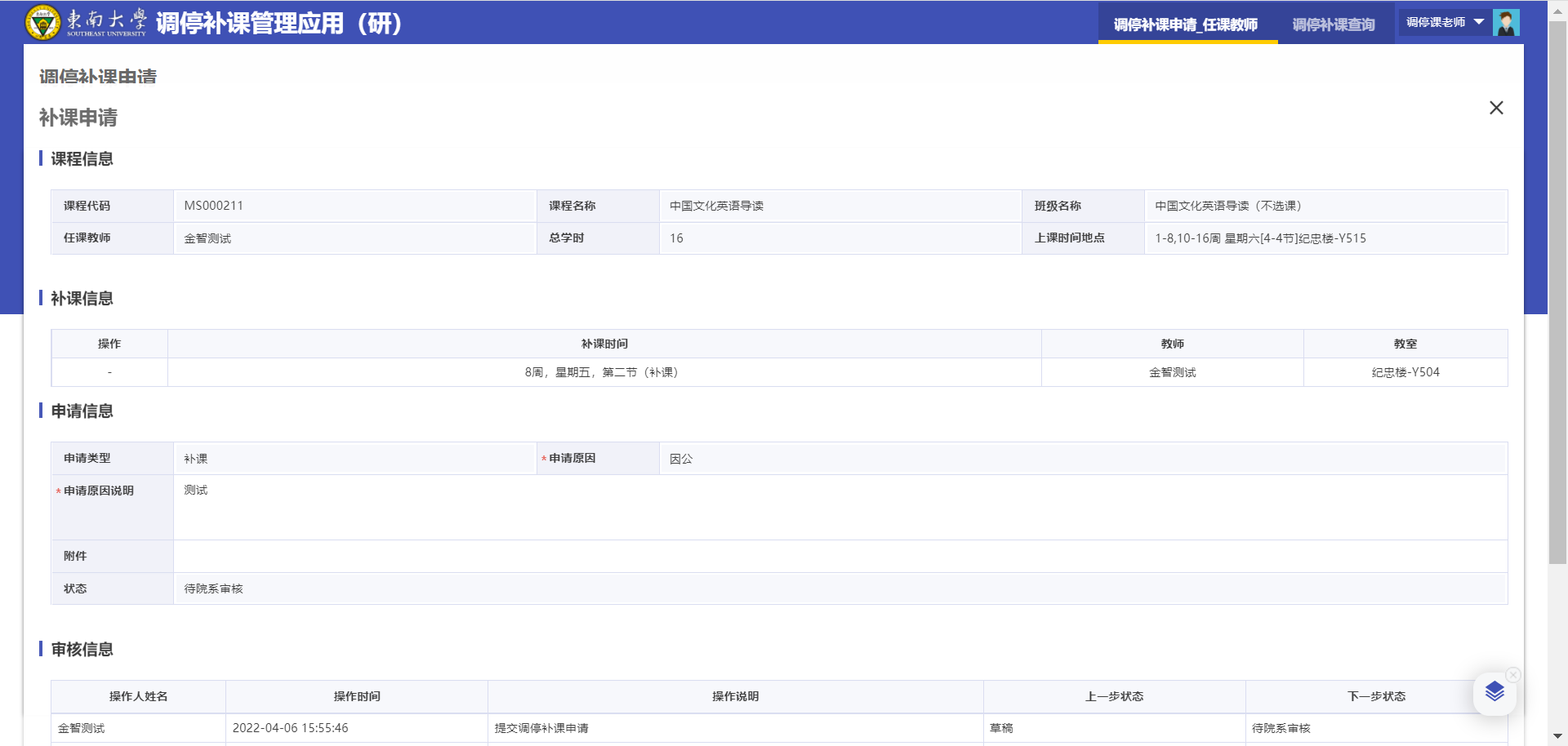 